Projet Finale: PIF – Unité 1Moi !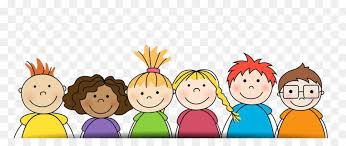 Pour ce projet il faut créer un livre informatif. Il faut avoir un page titre, un contenu, 3 pages de texte minimum, et un glossaire. Il faut avoir au moins cinq phrases sur chaque page.Comment vous serez noté :  Page Titre (Titre, image, nom, colorier, propre) – 5 pointsUn contenu : (Titre, tous les pages, propre, grammaire, colorier) – 5 pointsLes pages informatives : (3 pages, 5 phrases, propre, grammaire, image) – 35 pointsUn Glossaire : 5 mots avec des images et un mot en anglais (5 points)                                 Totale : ______ / 50A propos de toiTes préférencesTa famille/Tes amisPeut inclure…Peut inclure…Peut inclure…Les animauxLe météoLes couleursLes vêtementsLa nourritureAutres…